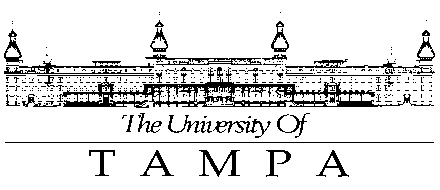 This worksheet is designed to help you plan and track your progress toward your degree.  It lists all the graduation requirements.  For full course descriptions, please refer to the current undergraduate Catalog.Course Taken or Transferred InSemester Taken or Course RemainingUNIVERSITY GRADUATION REQUIREMENTSUNIVERSITY GRADUATION REQUIREMENTSUNIVERSITY GRADUATION REQUIREMENTSStudents must earn 124 hours to be eligible for graduation.Students must maintain an overall GPA of a 2.0 to be eligible for graduation.Students must complete 31 of the last 35 hours in residency at UT.Students must earn 124 hours to be eligible for graduation.Students must maintain an overall GPA of a 2.0 to be eligible for graduation.Students must complete 31 of the last 35 hours in residency at UT.Students must earn 124 hours to be eligible for graduation.Students must maintain an overall GPA of a 2.0 to be eligible for graduation.Students must complete 31 of the last 35 hours in residency at UT.BACCALAUREATE EXPERIENCE REQUIREMENTSCourses used for Baccalaureate Experience may not be used in the major (unless otherwise stated in the catalog).BACCALAUREATE EXPERIENCE REQUIREMENTSCourses used for Baccalaureate Experience may not be used in the major (unless otherwise stated in the catalog).BACCALAUREATE EXPERIENCE REQUIREMENTSCourses used for Baccalaureate Experience may not be used in the major (unless otherwise stated in the catalog).Two-Year Learning CommunityTwo-Year Learning CommunityTwo-Year Learning CommunityBAC 100 (0cr) – Digital SkillsBAC/HON 101/102 (2cr) – First-Year Seminar (two semester sequence)BAC 103 (1cr) – Transfer Student Seminar (one semester course) - OptionalBAC 104 (1cr) – Veteran Student Seminar (one semester course)AWR 101 (4cr) – Writing and InquiryDomestic Students may be required to take AWR 100 based on English Placement. International Students may be required to take AWR 110 before AWR 101 or AWR 111 in conjunction with AWR 101 based on English Placement. AWR 201 (4cr) – Writing and Research Recommended to take in the second yearMathematics (4cr) – MAT 155 or HigherNatural Science – NS (6 Credits)Must be lecture course, not a lab.Natural Science – NS (6 Credits)Must be lecture course, not a lab.Natural Science – NS (6 Credits)Must be lecture course, not a lab.Biological Science (3cr)Chemical or Physical Science (3cr) Humanities – HFA (11 Credits)Humanities – HFA (11 Credits)Humanities – HFA (11 Credits)Must have at least two different disciplines represented. May only apply up to 4 credits of Studio/Performance courses. Courses to fulfill this requirement may be found in the following disciplines: animation, dance, English/literature, film, foreign languages, linguistics, music, new media, philosophy, religion, speech and theatre, plus those art, communication, writing and women’s and gender studies courses so designated in the Course Descriptions section of the catalog.Performance Students may count their required foreign language courses in the Humanities requirement.Must have at least two different disciplines represented. May only apply up to 4 credits of Studio/Performance courses. Courses to fulfill this requirement may be found in the following disciplines: animation, dance, English/literature, film, foreign languages, linguistics, music, new media, philosophy, religion, speech and theatre, plus those art, communication, writing and women’s and gender studies courses so designated in the Course Descriptions section of the catalog.Performance Students may count their required foreign language courses in the Humanities requirement.Must have at least two different disciplines represented. May only apply up to 4 credits of Studio/Performance courses. Courses to fulfill this requirement may be found in the following disciplines: animation, dance, English/literature, film, foreign languages, linguistics, music, new media, philosophy, religion, speech and theatre, plus those art, communication, writing and women’s and gender studies courses so designated in the Course Descriptions section of the catalog.Performance Students may count their required foreign language courses in the Humanities requirement.Must have at least two different disciplines represented. May only apply up to 4 credits of Studio/Performance courses. Courses to fulfill this requirement may be found in the following disciplines: animation, dance, English/literature, film, foreign languages, linguistics, music, new media, philosophy, religion, speech and theatre, plus those art, communication, writing and women’s and gender studies courses so designated in the Course Descriptions section of the catalog.Performance Students may count their required foreign language courses in the Humanities requirement.Social Science – SS (11 Credits)Social Science – SS (11 Credits)Social Science – SS (11 Credits)Must have at least two different disciplines represented. Courses to fulfill this requirement may be found in the following disciplines: economics, geography, history, political science, psychology, sociology, and urban studies, plus those communication, criminology, law justice and advocacy, and women’s and gender studies courses so designated in the Course Descriptions section of the catalog.Must have at least two different disciplines represented. Courses to fulfill this requirement may be found in the following disciplines: economics, geography, history, political science, psychology, sociology, and urban studies, plus those communication, criminology, law justice and advocacy, and women’s and gender studies courses so designated in the Course Descriptions section of the catalog.Must have at least two different disciplines represented. Courses to fulfill this requirement may be found in the following disciplines: economics, geography, history, political science, psychology, sociology, and urban studies, plus those communication, criminology, law justice and advocacy, and women’s and gender studies courses so designated in the Course Descriptions section of the catalog.Course Taken or Transferred InSemester Taken or Course RemainingArt/Aesthetic – A (3 Credits)Can come from anywhere in the curriculum.Art/Aesthetic – A (3 Credits)Can come from anywhere in the curriculum.Art/Aesthetic – A (3 Credits)Can come from anywhere in the curriculum.Art/aesthetic courses are devoted primarily to the development of skills in human expression for the purpose of engaging the aesthetic sense, or courses devoted primarily to the development of students’ critical appreciation of aesthetics. Courses can be found in multiple disciplines, see Course Search or Catalog to find courses.Art/aesthetic courses are devoted primarily to the development of skills in human expression for the purpose of engaging the aesthetic sense, or courses devoted primarily to the development of students’ critical appreciation of aesthetics. Courses can be found in multiple disciplines, see Course Search or Catalog to find courses.Art/aesthetic courses are devoted primarily to the development of skills in human expression for the purpose of engaging the aesthetic sense, or courses devoted primarily to the development of students’ critical appreciation of aesthetics. Courses can be found in multiple disciplines, see Course Search or Catalog to find courses.Non-Western and International/Global Awareness – NW/IG (9 Credits)Can come from anywhere in the curriculum.Non-Western and International/Global Awareness – NW/IG (9 Credits)Can come from anywhere in the curriculum.Non-Western and International/Global Awareness – NW/IG (9 Credits)Can come from anywhere in the curriculum.Non-Western (3cr) Deal in either a direct or comparative way with political, social, or cultural issues within the context of non-Western or Third World concerns.International/Global Awareness (3cr)Deal in a direct or comparative way with political, social, cultural or economic issues impacting the international and/or global arena.Non-Western or International/Global Awareness (3cr)Writing Intensive – W (9 Credits)Can come from anywhere in the curriculum.Writing Intensive – W (9 Credits)Can come from anywhere in the curriculum.Writing Intensive – W (9 Credits)Can come from anywhere in the curriculum.Courses in addition to AWR 101 and AWR 201 that emphasize writing as a process of learning and communicating.  Some credits may be waived for transfer students, please refer to the Catalog for more information.Courses in addition to AWR 101 and AWR 201 that emphasize writing as a process of learning and communicating.  Some credits may be waived for transfer students, please refer to the Catalog for more information.Courses in addition to AWR 101 and AWR 201 that emphasize writing as a process of learning and communicating.  Some credits may be waived for transfer students, please refer to the Catalog for more information.MAJOR REQUIREMENTS (98 Credits)MAJOR REQUIREMENTS (98 Credits)MAJOR REQUIREMENTS (98 Credits)AdmissionsAdmissionsAdmissionsA successful music audition on the student's primary instrument is required for admission to the Instrumentalist track of the Bachelor of Music in Music Education degree. Audition requirements and an audition application are available at www.ut.edu/music/prospective/. For assistance and additional information contact music.audition@ut.edu.Admitted Bachelor of Music in Music Education students are required to:Take the Florida General Knowledge Test in the summer prior to entering UT. (The University of Tampa must be designated as a score recipient with the testing agency.)Attain Level II (2) clearance (background check and fingerprinting) through Hillsborough County Schools during the first six weeks of the entering semester. Paperwork and guidance through this process will be provided to students at the beginning of each semester.Enroll in and pass MUS 205 Intro to Music Education, Human Development and Diversity during their first fall semester.A successful music audition on the student's primary instrument is required for admission to the Instrumentalist track of the Bachelor of Music in Music Education degree. Audition requirements and an audition application are available at www.ut.edu/music/prospective/. For assistance and additional information contact music.audition@ut.edu.Admitted Bachelor of Music in Music Education students are required to:Take the Florida General Knowledge Test in the summer prior to entering UT. (The University of Tampa must be designated as a score recipient with the testing agency.)Attain Level II (2) clearance (background check and fingerprinting) through Hillsborough County Schools during the first six weeks of the entering semester. Paperwork and guidance through this process will be provided to students at the beginning of each semester.Enroll in and pass MUS 205 Intro to Music Education, Human Development and Diversity during their first fall semester.A successful music audition on the student's primary instrument is required for admission to the Instrumentalist track of the Bachelor of Music in Music Education degree. Audition requirements and an audition application are available at www.ut.edu/music/prospective/. For assistance and additional information contact music.audition@ut.edu.Admitted Bachelor of Music in Music Education students are required to:Take the Florida General Knowledge Test in the summer prior to entering UT. (The University of Tampa must be designated as a score recipient with the testing agency.)Attain Level II (2) clearance (background check and fingerprinting) through Hillsborough County Schools during the first six weeks of the entering semester. Paperwork and guidance through this process will be provided to students at the beginning of each semester.Enroll in and pass MUS 205 Intro to Music Education, Human Development and Diversity during their first fall semester.Education Courses (24 Credits)Education Courses (24 Credits)Education Courses (24 Credits)MUS 205 (3cr) – Intro to Music Education, Human Development and DiversityMUS 209 (0cr) – Field Experience SeminarAll Bachelor of Music in Music Education degree candidates must enroll in MUS 209 Field Experience Seminar during each semester of enrollment.MUS 390 (3cr) – Reading and Teaching Music – ElementaryMUS 391 (3cr) – ESOL Survey and Music Class ManagementCourse Taken or Transferred InSemester Taken or Course RemainingMUS 490 (3cr) – Music Instruction and AssessmentMUS 491 (6cr) – Music Internship 1 – Grades 1-8 (Elementary)MUS 492 (6cr) – Music Internship 2 – Grades 6-12 (Secondary)Child Development Courses (8 Credits)Child Development Courses (8 Credits)Child Development Courses (8 Credits)PSY 101 (4cr) – General PsychologyPSY 210 (4cr) – Development I (1): Child PsychologyPre-Req: PSY 101Musicianship Courses (40 Credits)Musicianship Courses (40 Credits)Musicianship Courses (40 Credits)MUS 110 (2cr) – Piano Class I (1)Pre-Req: MUS 100 (with a “C” or better) or a satisfactory score on the Music Department's Music Theory Placement ExamMUS 111 (2cr) – Piano Class II (2)Pre-Req: MUS 110 (with a “C” or better) or an equivalent courseMUS 112 (2cr) – Aural Skills I (1)Pre-Req: MUS 100 (with a “C” or better) or a satisfactory score on the Music Department's Music Theory Placement ExamMUS 113 (2cr) – Aural Skills II (2)Pre-Req: MUS 112 (with a “C” or better) or an equivalent course, or a score of 3 or better on the aural subscore of the AP Music Theory ExamMUS 122 (3cr) – Music Theory I (1)Pre-Req: MUS 100 (with a “C” or better) or a satisfactory score on the Music Department's Music Theory Placement ExamMUS 123 (3cr) – Music Theory II (2)Pre-Req: MUS 122 (with a “C” or better) or an equivalent course, or a score of 3 or better on the nonaural subscore of the AP Music Theory ExamMUS 210 (2cr) – Concert Recording PracticumMUS 212 (2cr) – Aural Skills III (3)Pre-Req: MUS 113 (with a “C” or better) or an equivalent course, or a score of 5 or better on the nonaural subscore of the AP Music Theory ExamMUS 215 (2cr) – Basic Conducting Pre-Req: Music majors only or permission of instructorMUS 222 (3cr) – Music Theory III (3)Pre-Req: MUS 123 (with a “C” or better) or an equivalent course, or a score of 5 or better on the nonaural subscore of the AP Music Theory ExamMUS 223 (3cr) – Music Theory IV (4)Pre-Req: MUS 222 (with a “C” or better) or an equivalent courseMUS 316 (3cr) – Instrumental ConductingPre-Req: MUS 215MUS 323 (2cr) – Arranging and OrchestrationPre-Req: MUS 123MUS 380 (3cr) – Music History Survey I (1): Antiquity, Middle Ages, Renaissance and BaroquePre-Req: Music majors only or permission of instructorCourse Taken or Transferred InSemester Taken or Course RemainingMUS 381 (3cr) – Music History Survey II (2): 18th Century Classical Period and 19th Century RomanticismPre-Req: Music majors only or permission of instructorMUS 480 (3cr) – Music History Survey III (3): 1900 to Present Day Pre-Req: Music majors only or permission of instructorPerformance Courses (16 Credits)Performance Courses (16 Credits)Performance Courses (16 Credits)MUS 135 (1cr) – Alexander Technique for WellnessMUS 200 (1cr) – Jazz Improvisation I (1)Pre-Req: Music major, music minor or permission of instructor; students must be able to read standard music notation, and must display a basic level of technical proficiency on their instrument or voiceMUS 225 (2cr) – Vocal and Choral MethodsMUS 226 (2cr) – String MethodsMUS 228 (2cr) – Brass Methods MUS 229 (2cr) – Percussion MethodsMUS 230 (2cr) – Woodwind Methods I (1): Single ReedMUS 231 (2cr) – Woodwind Methods II (2): Double Reeds and FluteMUS 232 (1cr) – Guitar MethodsMUS 346 (1cr) – Junior RecitalCo-Req: Applied music study in the primary instrument/voice used for the recitalStudio Lessons (12 Credits)Students must take at least twelve credits of 200-level Studio Lessons courses (MUS: 247-250, 252-267, 271-276) on their primary instrument.Please consult with department on which studio lesson course to enroll in.Studio Lessons (12 Credits)Students must take at least twelve credits of 200-level Studio Lessons courses (MUS: 247-250, 252-267, 271-276) on their primary instrument.Please consult with department on which studio lesson course to enroll in.Studio Lessons (12 Credits)Students must take at least twelve credits of 200-level Studio Lessons courses (MUS: 247-250, 252-267, 271-276) on their primary instrument.Please consult with department on which studio lesson course to enroll in.Studio Lesson Elective (2cr)Studio Lesson Elective (2cr)Studio Lesson Elective (2cr)Studio Lesson Elective (2cr)Studio Lesson Elective (2cr)Studio Lesson Elective (2cr)Ensemble Electives (6 Credits)Students must take at least six ensemble courses (MUS: 192, 246, 289-314). Ensemble courses may be repeated for additional credit. At least two of these courses must be different ensembles. Music scholarship students may have additional ensemble requirements.Please consult with department on which ensemble course to enroll inEnsemble Electives (6 Credits)Students must take at least six ensemble courses (MUS: 192, 246, 289-314). Ensemble courses may be repeated for additional credit. At least two of these courses must be different ensembles. Music scholarship students may have additional ensemble requirements.Please consult with department on which ensemble course to enroll inEnsemble Electives (6 Credits)Students must take at least six ensemble courses (MUS: 192, 246, 289-314). Ensemble courses may be repeated for additional credit. At least two of these courses must be different ensembles. Music scholarship students may have additional ensemble requirements.Please consult with department on which ensemble course to enroll inCourse Taken or Transferred InSemester Taken or Course RemainingEnsemble Electives (1cr)Ensemble Electives (1cr)Ensemble Electives (1cr)Ensemble Electives (1cr)Ensemble Electives (1cr)Ensemble Electives (1cr)Recital/Concert Attendance – MUS 269Recital/Concert Attendance – MUS 269Recital/Concert Attendance – MUS 269All Bachelor of Music in Music Education degree candidates must pass MUS 269 Recital/Concert Attendance based on the number of semesters they are in residency at UT as a music degree candidate:8+ semesters at UT = 6 semesters passing MUS 269 (0cr)7 semesters at UT = 5 semesters passing MUS 269 (0cr)6 semesters at UT = 4 semesters passing MUS 269 (0cr)5 semesters at UT = 3 semesters passing MUS 269 (0cr)4 semesters at UT = 2 semesters passing MUS 269 (0cr)3 semesters at UT = 1 semester passing MUS 269 (0cr)2 semesters at UT = 1 semester passing MUS 269 (0cr)All Bachelor of Music in Music Education degree candidates must pass MUS 269 Recital/Concert Attendance based on the number of semesters they are in residency at UT as a music degree candidate:8+ semesters at UT = 6 semesters passing MUS 269 (0cr)7 semesters at UT = 5 semesters passing MUS 269 (0cr)6 semesters at UT = 4 semesters passing MUS 269 (0cr)5 semesters at UT = 3 semesters passing MUS 269 (0cr)4 semesters at UT = 2 semesters passing MUS 269 (0cr)3 semesters at UT = 1 semester passing MUS 269 (0cr)2 semesters at UT = 1 semester passing MUS 269 (0cr)All Bachelor of Music in Music Education degree candidates must pass MUS 269 Recital/Concert Attendance based on the number of semesters they are in residency at UT as a music degree candidate:8+ semesters at UT = 6 semesters passing MUS 269 (0cr)7 semesters at UT = 5 semesters passing MUS 269 (0cr)6 semesters at UT = 4 semesters passing MUS 269 (0cr)5 semesters at UT = 3 semesters passing MUS 269 (0cr)4 semesters at UT = 2 semesters passing MUS 269 (0cr)3 semesters at UT = 1 semester passing MUS 269 (0cr)2 semesters at UT = 1 semester passing MUS 269 (0cr)Upper Division Performance EvaluationUpper Division Performance EvaluationUpper Division Performance EvaluationThe Upper Division Performance Evaluation is required for all Bachelor of Music in Performance degree candidates.The Upper Division Performance Evaluation will be made no later than the fourth semester of Studio Lessons, and occurs during the end of the semester Jury Exam.Transfer students bringing in 60 or more credits, who have successfully auditioned, are not required to complete an Upper Division Performance Evaluation.Students must achieve an average grade of "B" or better to pass the evaluation. This grade will substitute for the Jury Exam portion of the student's final Studio Lessons grade for the semester.Students who do not pass with an average grade of "B" or better will need to retake the Upper Division Performance Evaluation during their next end of the semester Jury Exam. Students who do not pass for the second time may not continue in the Bachelor of Music degree program, but may instead change their major to the Bachelor of Arts in Music.Current performance requirements for the Upper Division Performance Evaluation are listed in the UT Music Student Handbook, available in the UT Music Department Blackboard course or by contacting music@ut.edu. The Upper Division Performance Evaluation is required for all Bachelor of Music in Performance degree candidates.The Upper Division Performance Evaluation will be made no later than the fourth semester of Studio Lessons, and occurs during the end of the semester Jury Exam.Transfer students bringing in 60 or more credits, who have successfully auditioned, are not required to complete an Upper Division Performance Evaluation.Students must achieve an average grade of "B" or better to pass the evaluation. This grade will substitute for the Jury Exam portion of the student's final Studio Lessons grade for the semester.Students who do not pass with an average grade of "B" or better will need to retake the Upper Division Performance Evaluation during their next end of the semester Jury Exam. Students who do not pass for the second time may not continue in the Bachelor of Music degree program, but may instead change their major to the Bachelor of Arts in Music.Current performance requirements for the Upper Division Performance Evaluation are listed in the UT Music Student Handbook, available in the UT Music Department Blackboard course or by contacting music@ut.edu. The Upper Division Performance Evaluation is required for all Bachelor of Music in Performance degree candidates.The Upper Division Performance Evaluation will be made no later than the fourth semester of Studio Lessons, and occurs during the end of the semester Jury Exam.Transfer students bringing in 60 or more credits, who have successfully auditioned, are not required to complete an Upper Division Performance Evaluation.Students must achieve an average grade of "B" or better to pass the evaluation. This grade will substitute for the Jury Exam portion of the student's final Studio Lessons grade for the semester.Students who do not pass with an average grade of "B" or better will need to retake the Upper Division Performance Evaluation during their next end of the semester Jury Exam. Students who do not pass for the second time may not continue in the Bachelor of Music degree program, but may instead change their major to the Bachelor of Arts in Music.Current performance requirements for the Upper Division Performance Evaluation are listed in the UT Music Student Handbook, available in the UT Music Department Blackboard course or by contacting music@ut.edu. Upper Division Music Education ApplicationUpper Division Music Education ApplicationUpper Division Music Education ApplicationPrior to their junior year, Bachelor of Music in Music Education degree candidates must submit an Upper Division Music Education Application in order to continue in the Bachelor of Music degree program. Transfer students are required to submit an Upper Division Music Education Application during their first semester of residence in order to continue in the Bachelor of Music in Music Education degree program. Application forms are available in the Music Department office, or from the Director of Music Education.The following materials are required for the Upper Division Music Education Application:Evidence of a 3.0 GPA that is certified by the Academic Advising OfficeA student transcript (unofficial), indicating completion or pending completion of 30 credit hours by the end of the current semesterDocumentation of passing scores on all portions of the Florida General Knowledge ExamTwo educator disposition assessment forms completed by UT music facultyOne letter of recommendation (not from a UT music faculty member)The applicant's perspectives on education statementThe criminal record information form (for field placement purposes)A signed cooperative learning agreementPrior to their junior year, Bachelor of Music in Music Education degree candidates must submit an Upper Division Music Education Application in order to continue in the Bachelor of Music degree program. Transfer students are required to submit an Upper Division Music Education Application during their first semester of residence in order to continue in the Bachelor of Music in Music Education degree program. Application forms are available in the Music Department office, or from the Director of Music Education.The following materials are required for the Upper Division Music Education Application:Evidence of a 3.0 GPA that is certified by the Academic Advising OfficeA student transcript (unofficial), indicating completion or pending completion of 30 credit hours by the end of the current semesterDocumentation of passing scores on all portions of the Florida General Knowledge ExamTwo educator disposition assessment forms completed by UT music facultyOne letter of recommendation (not from a UT music faculty member)The applicant's perspectives on education statementThe criminal record information form (for field placement purposes)A signed cooperative learning agreementPrior to their junior year, Bachelor of Music in Music Education degree candidates must submit an Upper Division Music Education Application in order to continue in the Bachelor of Music degree program. Transfer students are required to submit an Upper Division Music Education Application during their first semester of residence in order to continue in the Bachelor of Music in Music Education degree program. Application forms are available in the Music Department office, or from the Director of Music Education.The following materials are required for the Upper Division Music Education Application:Evidence of a 3.0 GPA that is certified by the Academic Advising OfficeA student transcript (unofficial), indicating completion or pending completion of 30 credit hours by the end of the current semesterDocumentation of passing scores on all portions of the Florida General Knowledge ExamTwo educator disposition assessment forms completed by UT music facultyOne letter of recommendation (not from a UT music faculty member)The applicant's perspectives on education statementThe criminal record information form (for field placement purposes)A signed cooperative learning agreementMusic Education Teacher CertificateMusic Education Teacher CertificateMusic Education Teacher CertificatePrior to their internship semester and/or graduation, all Bachelor of Music in Music Education degree candidates must submit documentation confirming the completion of the following items to the Director of Music Education:100 hours of field experience in K-12 classrooms, divided according to area of specializationPassing scores on the two relevant Florida Teacher Certification Exams (FTCE): the Professional Education and Music K-12 Subject examsPrior to their internship semester and/or graduation, all Bachelor of Music in Music Education degree candidates must submit documentation confirming the completion of the following items to the Director of Music Education:100 hours of field experience in K-12 classrooms, divided according to area of specializationPassing scores on the two relevant Florida Teacher Certification Exams (FTCE): the Professional Education and Music K-12 Subject examsPrior to their internship semester and/or graduation, all Bachelor of Music in Music Education degree candidates must submit documentation confirming the completion of the following items to the Director of Music Education:100 hours of field experience in K-12 classrooms, divided according to area of specializationPassing scores on the two relevant Florida Teacher Certification Exams (FTCE): the Professional Education and Music K-12 Subject examsMusic Exit ExamsMusic Exit ExamsMusic Exit ExamsAll Bachelor of Music in Music Education degree candidates are required to pass the Music Exit Exams, prior to graduation. Students must take the Exit Exam during their final semester of study.All Bachelor of Music in Music Education degree candidates are required to pass the Music Exit Exams, prior to graduation. Students must take the Exit Exam during their final semester of study.All Bachelor of Music in Music Education degree candidates are required to pass the Music Exit Exams, prior to graduation. Students must take the Exit Exam during their final semester of study.Minimum Grade RequirementMinimum Grade RequirementMinimum Grade RequirementAll Bachelor of Music in Performance degree candidates must receive a grade of “C” or better for any MUS course in order for it to be counted toward their music degree requirementsAll Bachelor of Music in Performance degree candidates must receive a grade of “C” or better for any MUS course in order for it to be counted toward their music degree requirementsAll Bachelor of Music in Performance degree candidates must receive a grade of “C” or better for any MUS course in order for it to be counted toward their music degree requirementsMajor Residency Requirements (15 Credits)Major Residency Requirements (15 Credits)Major Residency Requirements (15 Credits)Students must complete at least 15 credit hours in the student’s major.Students must complete at least 15 credit hours in the student’s major.Students must complete at least 15 credit hours in the student’s major.